                                                                                                         ПРОЕКТ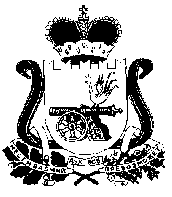 АДМИНИСТРАЦИЯШАТАЛОВСКОГО СЕЛЬСКОГО ПОСЕЛЕНИЯПОЧИНКОВСКОГО  РАЙОНА  СМОЛЕНСКОЙ ОБЛАСТИП О С Т А Н О В Л Е Н И Еот  __________ 2022 года	                                                             № _____О         внесении     изменений     в постановление      Администрации Шаталовского                сельскогопоселения Починковского района Смоленской области от 24.08.2015№ 26           В соответствии с Приказом Министерства внутренних дел Российской Федерации от 31.12.2017 года №984 « Об утверждении Административного регламента Министерства внутренних дел Российской Федерации по предоставлению государственной услуги по регистрационному учету граждан Российской Федерации по месту пребывания и по месту жительства в пределах Российской Федерации»          Администрация  Шаталовского сельского поселения Починковского района Смоленской области  п о с т а н о в л я е т:Внести        в          Административный         регламент        АдминистрацииШаталовского сельского поселения Починковского района Смоленской области по предоставлению муниципальной услуги «Предоставление жилого помещения находящегося в муниципальной собственности,  гражданину на основании договора социального найма», утвержденный постановлением Администрации Шаталовского сельского поселения Починковского района Смоленской области от 24.08.2015 № 26 ( в редакции постановления Администрации Шаталовского сельского поселения Починковского района Смоленской области от 25.05.2016 № 54)  следующие изменения:   1)  в подпункте б пункта 4 подраздела 2.6.1 раздела 2.6 слова «справка с места жительства о составе семьи» исключить.    2. Разместить настоящее постановление в информационно-телекоммуникационной сети «Интернет» на официальном сайте Администрации Шаталовского сельского поселения Починковского района Смоленской области.Глава муниципального образованияШаталовского сельского поселения Починковского района Смоленской области                                        Е.А. Зыкова